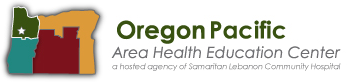 NEXT STEPS SUMMER CAMPJune 28 – July 2 STUDENT APPLICATION: Student Name:  __________________________________________________________________________________________LAST				FIRST				MIDDLECell Phone: _______________________           TXT?   Y  N  			Home Phone: _____________________Email Address:  ___________________________________________________	Birthday:  _____/_____/_______Mailing Address:  _________________________________________________________________          Gender:  M    F   NB						 STREET											     		                High School Grad Yr.? 		CITY				STATE			ZIPStudent Current Grade:   11    12 Career Interest   ___________________________________	College Choice 						Ethnicity (check   one):   □ Hispanic   □ Non-Hispanic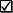 Language Spoken at Home: _______________Bilingual:   Y    N	 Is English your second language?  Y   NRace (check   one):   □ Asian       □ Black/African American□ Hawaiian/Pacific Islander□ More than one□ Native American/Alaskan Native □ White		□ Unknown Parent 1 Name 				      		                       Phone ______________________________			LAST			FIRSTParent 2 Name						                       Phone _______________________________			LAST			FIRSTEmergency Contact Name: ___________________________________          Phone____________________________Parent’s email 									As parent or guardian of ________________________________________ (student), I hereby grant permission for him/her to attend and participate in the Oregon Pacific Area Health Education Center (OPAHEC) enrichment programs. I also agree to the following pertaining to the above-named student:Photographs will be taken of my student.  OPAHEC may use student photographs, demographics, academic work and samples, etc. in reports, research and public information materials, including electronic publications, or in audiovisual presentations, promotional literature, advertising, or in other similar ways. I give permission to OPAHEC staff to request, receive and store my student’s demographics, school academic and attendance records for individual student confidential advising purposes and program evaluation as well as grant documentation. I further agree to allow OPAHEC to release for educational purposes, photographs, and video recordings, with/without audio, of activities and projects involving my student’s work. To hold harmless any employee, volunteer, or staff member of the OPAHEC for any claim of loss, injury or death occurring the course of instruction, as well as during travel to and from program activities.____________________________________________________						STUDENT SIGNATURE								DATEPARENT									DATE